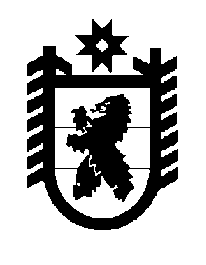 Российская Федерация Республика Карелия    ПРАВИТЕЛЬСТВО РЕСПУБЛИКИ КАРЕЛИЯРАСПОРЯЖЕНИЕот  25 марта 2019 года № 216р-Пг. Петрозаводск 	Внести в пункт 13 перечня должностных лиц органов государст-венной власти Республики Карелия, уполномоченных  на подписание от имени Правительства Республики Карелия одобренных в установленном порядке соглашений о предоставлении дотаций, субсидий, иных межбюджетных трансфертов бюджету Республики Карелия в подсистеме бюджетного планирования государственной интегрированной информационной системы управления общественными финансами «Электронный бюджет», утвержденного распоряжением Правительства Республики Карелия от 17 января 2017 года № 20р-П (Собрание законодательства Республики Карелия, 2017, № 1, ст. 97; № 2, ст. 240, 256; № 3, ст. 475, 491; № 5, ст. 928; № 7, ст. 1425; № 10, ст. 2048; № 11, ст. 2209, 2240; № 12, ст. 2529, 2534, 2546, 2558; 2018, № 1, ст. 92, № 2, ст. 307, 329, 350; № 3, ст. 604; № 4, ст. 836; № 5, ст. 1053; № 6, ст. 1283; № 7, ст. 1542;                № 8, ст. 1695, 1728), с изменениями, внесенными распоряжениями Правительства Республики Карелия от 19 сентября 2018 года № 588р-П, 589р-П, от 14 декабря 2018 года № 793р-П, от 26 декабря 2018 года 
№ 871р-П, от 18 января 2019 года № 9р-П, 20р-П, от 21 января 2019 года 
№ 24р-П, от 24 января 2019 года № 30р-П, от 30 января 2019 года № 65р-П,                         от 6 февраля 2019 года № 80р-П, от 7 февраля 2019 года № 84р-П, 85р-П,                     от 8 февраля 2019 года № 95р-П, 96р-П, 98р-П, от 18 февраля 2019 года                 № 131р-П, 132р-П, 142р-П, от 25 февраля 2019 года № 153р-П, изменение, изложив его в следующей редакции:
           Глава Республики Карелия                                                              А.О. Парфенчиков«13.Министерство социальной защиты Республики Карелия субсидии бюджетам субъектов Россий-ской Федерации на осуществление ежемесячной денежной выплаты, назначаемой в случае рождения третьего ребенка или последующих детей до достижения ребенком возраста трех лет;субсидии бюджетам субъектов Россий-ской Федерации на софинансирование социальных программ субъектов Российской Федерации, связанных с укреплением материально-технической базы организаций социального обслуживания населения, оказанием адресной социальной помощи нерабо-тающим пенсионерам, обучением компьютерной грамотности нерабо-тающих пенсионеров;субсидии бюджетам субъектов Россий-ской Федерации на мероприятия госу-дарственной программы Российской Федерации «Доступная среда»;субсидии бюджетам субъектов Россий-ской Федерации на предоставление жилых помещений детям-сиротам и детям, оставшимся без попечения родителей, лицам из их числа по договорам найма специализированных жилых помещений;субсидии бюджетам субъектов Россий-ской Федерации на компенсацию отдельным категориям граждан оплаты взноса на капитальный ремонт общего имущества в многоквартирном доме;иные межбюджетные трансферты из федерального бюджета бюджетам субъектов Российской Федерации на приобретение автотранспорта в целях доставки лиц старше 65 лет, проживающих в сельской местности, в медицинские организацииМинистр социальной защиты Республики Карелия Соколова Ольга Алек-сандровна, первый заместитель Министра социальной защиты Республики Карелия Скрыников Иван Семеновичсубсидии бюджетам субъектов Россий-ской Федерации на осуществление ежемесячной денежной выплаты, назначаемой в случае рождения третьего ребенка или последующих детей до достижения ребенком возраста трех лет;субсидии бюджетам субъектов Россий-ской Федерации на софинансирование социальных программ субъектов Российской Федерации, связанных с укреплением материально-технической базы организаций социального обслуживания населения, оказанием адресной социальной помощи нерабо-тающим пенсионерам, обучением компьютерной грамотности нерабо-тающих пенсионеров;субсидии бюджетам субъектов Россий-ской Федерации на мероприятия госу-дарственной программы Российской Федерации «Доступная среда»;субсидии бюджетам субъектов Россий-ской Федерации на предоставление жилых помещений детям-сиротам и детям, оставшимся без попечения родителей, лицам из их числа по договорам найма специализированных жилых помещений;субсидии бюджетам субъектов Россий-ской Федерации на компенсацию отдельным категориям граждан оплаты взноса на капитальный ремонт общего имущества в многоквартирном доме;иные межбюджетные трансферты из федерального бюджета бюджетам субъектов Российской Федерации на приобретение автотранспорта в целях доставки лиц старше 65 лет, проживающих в сельской местности, в медицинские организацииМинистр социальной защиты Республики Карелия Соколова Ольга Алек-сандровна, первый заместитель Министра социальной защиты Республики Карелия Скрыников Иван Семенович».